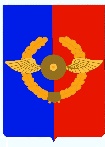 Российская ФедерацияИркутская областьА Д М И Н И С Т Р А Ц И Я Среднинского городского поселенияУсольского муниципального районаИркутской областиРАСПОРЯЖЕНИЕ                                                       (тренировка) От   01.06.2023 г.                         р. п. Средний                                            № 37-рОб организации проверки практического развертывания пункта временного размещения на территории Среднинского городского поселения Усольского муниципального района Иркутской области В соответствии с Федеральным законом от 21 декабря 1994 года № 68-ФЗ «О защите населения и территорий от чрезвычайных ситуаций природного и техногенного характера», Федеральным законом от 12 февраля 1998 года № 28-ФЗ «О гражданской обороне», руководствуясь ст.ст. 23, 47 Устава городского поселения Среднинского муниципального образования:Организовать 08 июня 2023 года проведение штабной тренировки по теме «Организация практического развертывания пункта временного размещения на территории Среднинского городского поселения  Усольского муниципального района Иркутской области».Утвердить план проведения штабной тренировки (приложение 1).К проведению тренировки привлечь:Специалистов администрации Среднинского городского поселения;Работников и сотрудников муниципального бюджетного общеобразовательного  учреждения «Белая средняя общеобразовательная школа».Рекомендовать участникам тренировки, указанным в пункте 3 настоящего распоряжения:Обеспечить готовность к получению учебных сигналов и вводных по тренировке в соответствии с планом проведения штабной тренировки;Организовать практическое развертывание пункта временного размещения на территории Среднинского городского поселения Усольского муниципального района Иркутской области.Организовать  проверку готовности  пункта временного размещения к приему  пострадавшего населения и организации жизнеобеспечения населения в соответствии с методическими рекомендациями по организации пунктов временного размещения пострадавшего в чрезвычайных ситуациях населения, а также состояние технических средств, оборудования и имущества. Результаты проведенной проверки оформить соответствующим актом.Контроль за исполнением настоящего распоряжения оставляю за собой.Глава Среднинского городского поселенияУсольского муниципального района Иркутской области                                                                         М.А. Семёнова Приложение № 1к распоряжению Администрации Среднинского городского поселения Усольского муниципального района Иркутской области от 26.05.2023 №    -рП Л А НПроведения штабной тренировки на территории Среднинского городского поселения  Усольского муниципального района Иркутской области 08 июня 2023 года.Тема: «Организация практического развертывания пункта временного размещения на территории Среднинского городского поселения  Усольского муниципального района Иркутской области».Учебные цели:Проверка готовности органов управления и сил гражданской обороны (далее- ГО) Среднинского городского поселения  Усольского муниципального района Иркутской области к практическим действиям в ходе чрезвычайных ситуаций (далее – ЧС) природного и техногенного характера.Повышение теоретических знаний и совершенствование практических навыков руководителей, должностных лиц ГО муниципального образования и в муниципальном бюджетном общеобразовательном учреждении  «Белая средняя общеобразовательная школа» по вопросам организации выполнения мероприятий по приведению в готовность пункта временного размещения населения.Проверка готовности пункта временного размещения к приему пострадавшего населения и организации жизнеобеспечения населения в соответствии с методическими рекомендациями по организации работы пунктов временного размещения пострадавшего  в чрезвычайных ситуациях населения, а также состояние технических средств, оборудования и имущества и отработка практических задач.ИСПОЛНИТЕЛЬ:Заместитель главы                     ____________             Е.В. Афанасьева тел. 8-902-57-60-245   В дело: 02-01-02СОГЛАСОВАНО:Главный специалистпо юридическим вопросами нотариальным действиям       ____________              Л.С. Цубикова  РАССЫЛКА:1 экз. –  дело;2 экз. – в печать;Электронная версия правового акта и приложения соответствует бумажному носителю.№п/пВремя, датаВремя, датаВремя, датаВыполняемые мероприятияПривлекаемые силыпроверяю-щий№п/пАстр.Опер.Опер.Выполняемые мероприятияПривлекаемые силыпроверяю-щий                                          Период проведения                      Астрономическое время: 10.00-13.00 (ирк) 08.06.2023 года                      Оперативное время: 10.00-13.00 (ирк) 08.06.2023 года                                          Период проведения                      Астрономическое время: 10.00-13.00 (ирк) 08.06.2023 года                      Оперативное время: 10.00-13.00 (ирк) 08.06.2023 года                                          Период проведения                      Астрономическое время: 10.00-13.00 (ирк) 08.06.2023 года                      Оперативное время: 10.00-13.00 (ирк) 08.06.2023 года                                          Период проведения                      Астрономическое время: 10.00-13.00 (ирк) 08.06.2023 года                      Оперативное время: 10.00-13.00 (ирк) 08.06.2023 года                                          Период проведения                      Астрономическое время: 10.00-13.00 (ирк) 08.06.2023 года                      Оперативное время: 10.00-13.00 (ирк) 08.06.2023 года                                          Период проведения                      Астрономическое время: 10.00-13.00 (ирк) 08.06.2023 года                      Оперативное время: 10.00-13.00 (ирк) 08.06.2023 года                                          Период проведения                      Астрономическое время: 10.00-13.00 (ирк) 08.06.2023 года                      Оперативное время: 10.00-13.00 (ирк) 08.06.2023 года1.10.0008.06.202310.0008.06.202310.0008.06.2023Начало тренировки.Оповещение главы Среднинского МО – председателя КЧС и ОПБ  и заместителя председателя КЧС и ОПБ о начале проведения мероприятийСпециалист администрации Среднинского МО, заместитель главы Среднинского МО2.10.1008.06.202310.1008.06.202310.1008.06.2023Оповещение руководящего состава муниципального звена  ТП РСЧС, оперативной группы и группы контроля Среднинского МО о начале штабной тренировки.Заместитель главы Среднинского МО3.10.3008.06. 202310.3008.06. 202310.3008.06.2023Сбор руководящего состава муниципального звена ТП РСЧС и администрации Среднинского МОРуководящий состав муниципального звена ТП РСЧС и администрации Среднинского МО4.10.3008.06.202310.3008.06.202310.3008.06.2023Развертывание группы контроля в администрации Среднинского МОГруппа контроля5.10.30-11.0008.06.202310.30-11.0008.06.202310.30-11.3008.06.2023Проведение совещания с участниками тренировки в администрации Среднинского МОГлава Среднинского МО6.11.00-11.3008.06.202311.00-11.3008.06.202311.00-11.3008.06.2023Проведение заседания КЧС и ОПБ Среднинского МОПредседатель КЧС и ОПБГруппа контроля7.11.3008.06.202311.3008.06.202311.3008.06.2023Продолжение штабной тренировки. Действия по вводной.Глава Среднинского МО, руководящий состав муниципального звена ТП РСЧСГруппа контроля8.12.0008.06.202312.0008.06.202312.0008.06.2023Принятие решения об эвакуации населения по вводнойГлава Среднинского МО9.12.1512.3008.06.202312.1512.3008.06.202312.1512.3008.06.2023Приведение ПВР в готовность к применению по предназначениюРуководящий состав муниципального звена ТП РСЧС, директор «Белой СОШ»Группа контроля10.12.3012.5008.06.202312.3012.5008.06.202312.3012.5008.06.2023Практическое развертывание ПВРСилы и средства ГО Среднинского МОГруппа контроля11.12.5008.06.202312.5008.06.202313.0008.06.2023Возвращение сил и средств ГО в пункты постоянного размещенияСилы и средства ГО Среднинского МОГруппа контроля12.13.0008.06.202313.0008.06.202313.0008.06.2023Отбой тренировкиГлава Среднинского МО